Biology  A Level – Year 1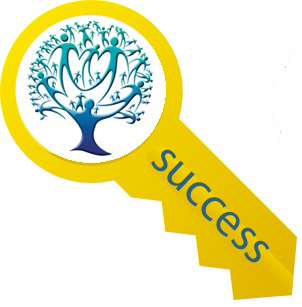 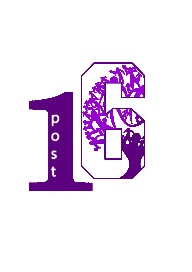 Welcome to OCR A Level Biology at Brookvale-Groby Learning CampusKey requirements to be successful!The following tables are designed to show how the course is assessed: AS – 1 year courseA2 – 2 year courseFill in your Examination dates:Student support:Staff are available at lunchtimes and after school by arrangement. If you are struggling to keep up – let us know so that we can help. If your interim test grades are regularly below your target, you may be placed on a more structured support program. These measures are all there to support you! Teaching ScheduleYear 1 Biology 2017-2018 – Year 12Year 2 Biology 2018-2019 – Year 13  Biology  A Level Year 1	Name…………………………………………	Target gradeSee separate tracker sheet for Module 1 – Practical SkillsJanuary Module 2 Mock Paper               		   one key improvement:				   	Mock Paper 1 – Breadth in Biology               	Mock Paper 2 – Depth in Biology               	    one key improvement:				   one key improvement:	  Biology  A Level Year 2	Name…………………………………………	Target gradeJanuary Mock Paper 1 – Biological Processes               	  				                   one key improvement:	Mock Paper 2 – Biological Diversity       Mock Paper 3 – Unified Biology               	   one key improvement:		                         one key improvement:	Year Planner – See www.grobybio.weebly.com for up to date assessment and module end datesUseful formulae for Biology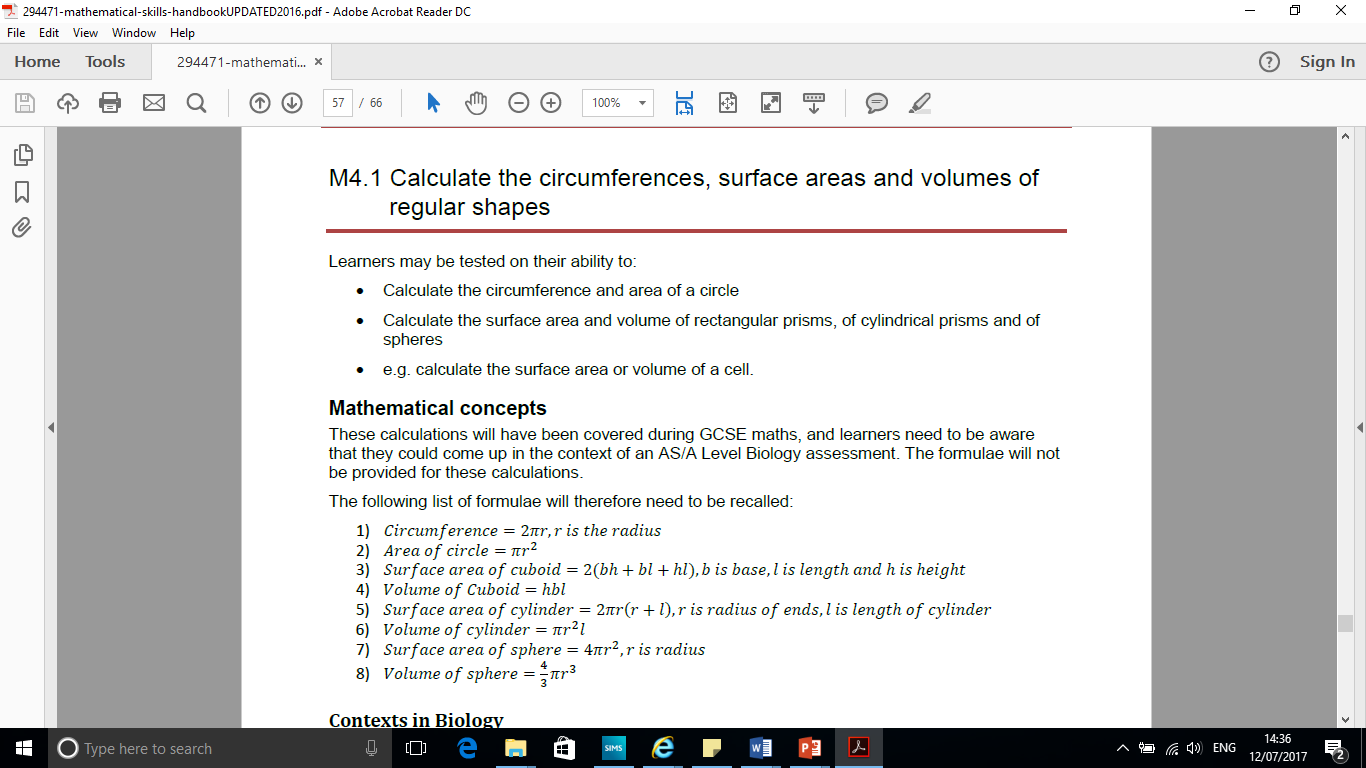 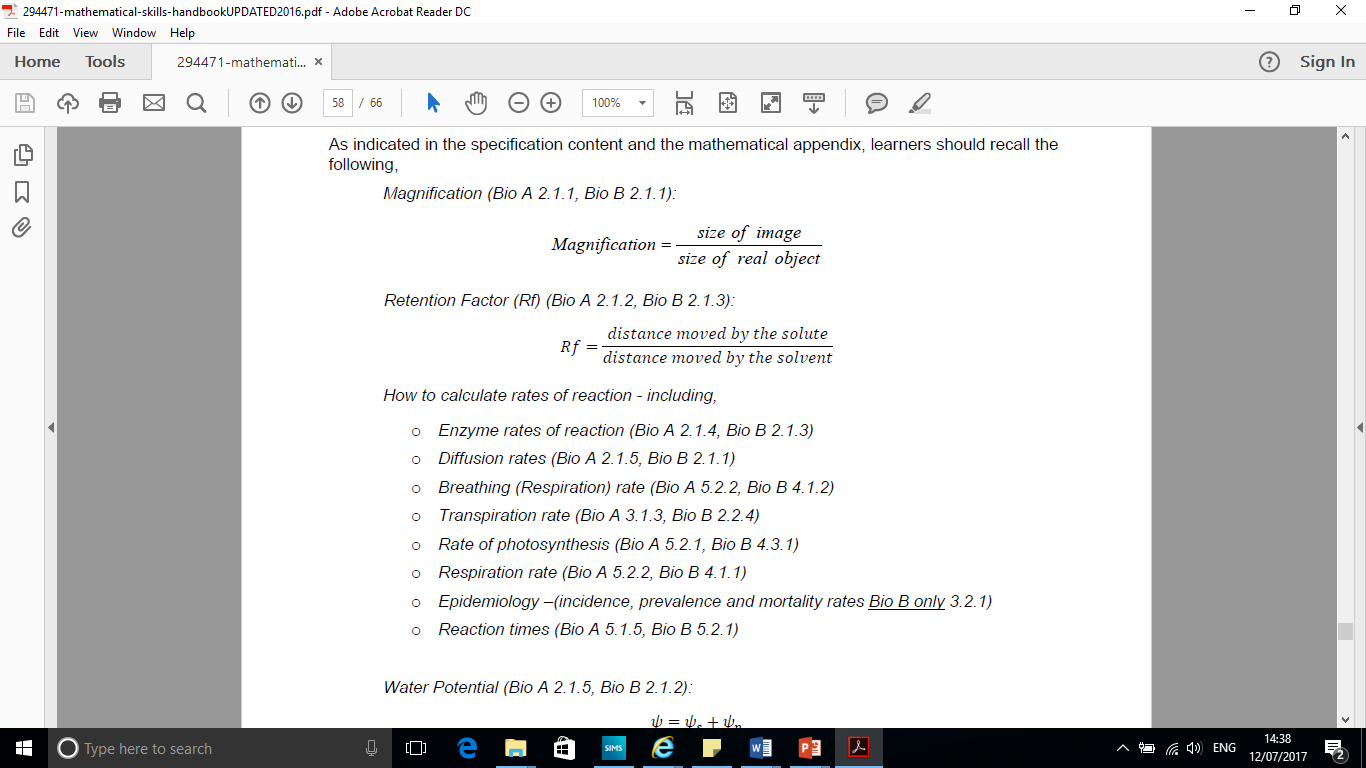 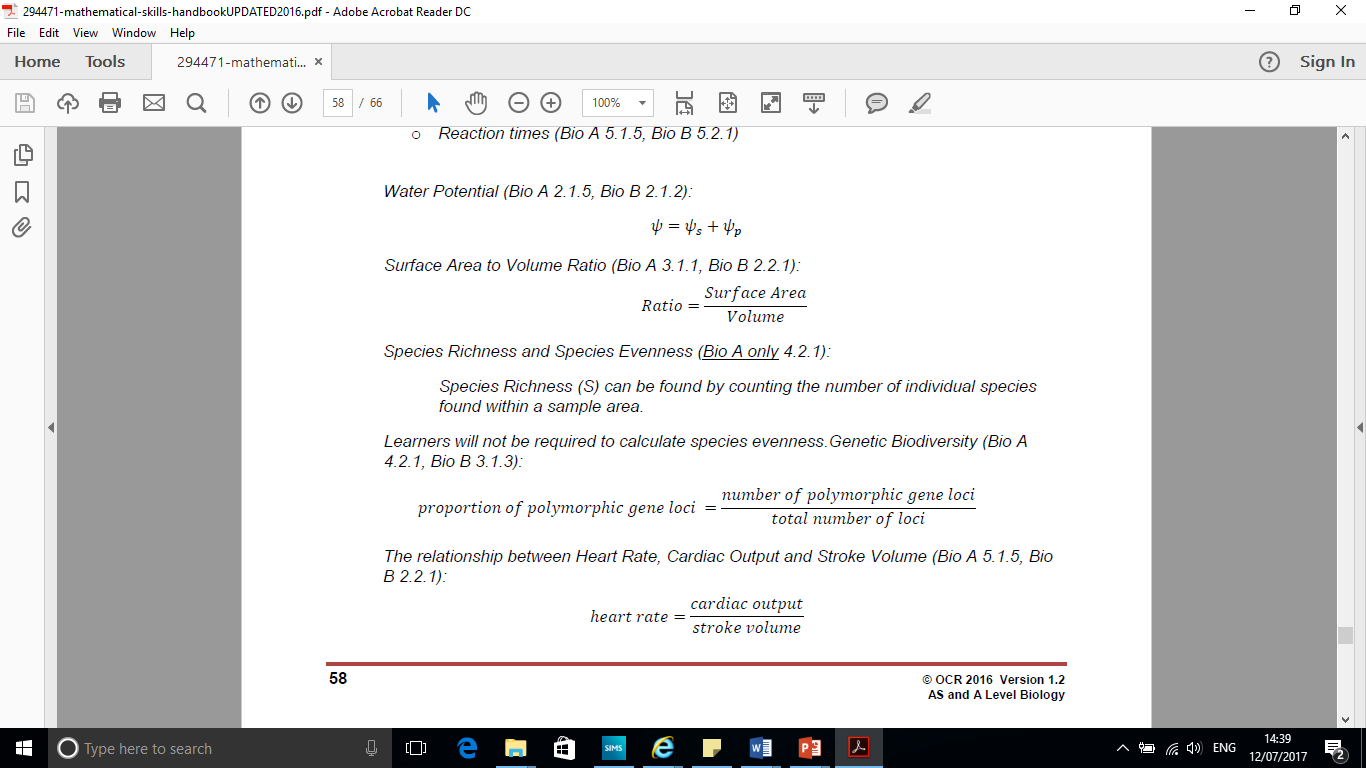 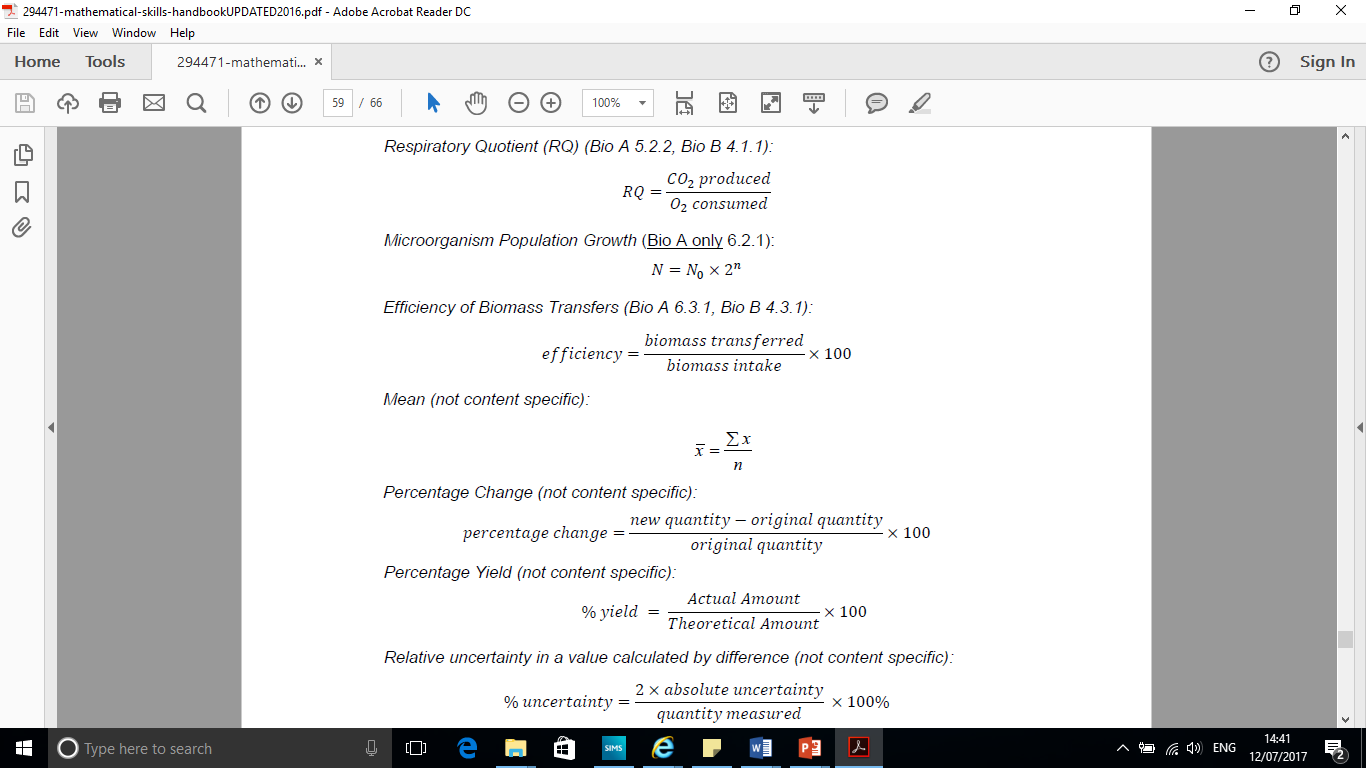 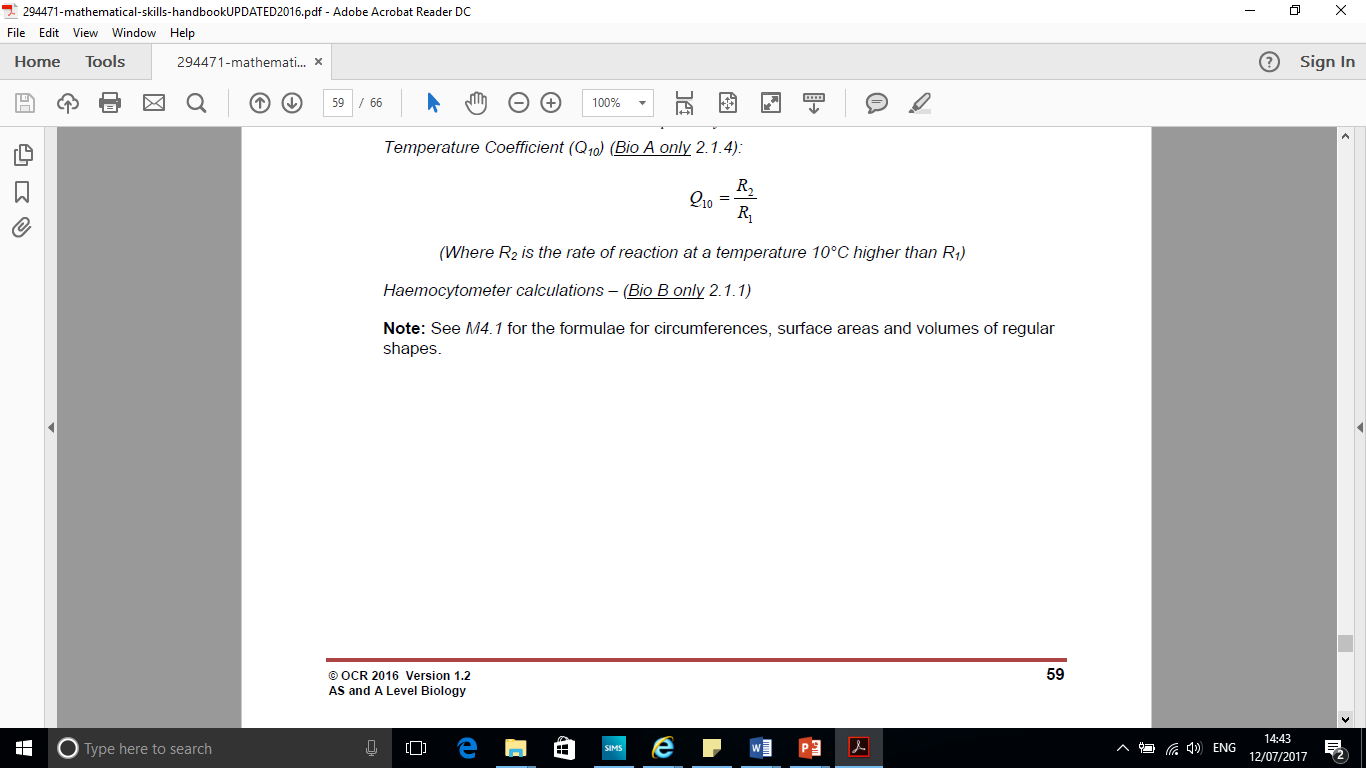 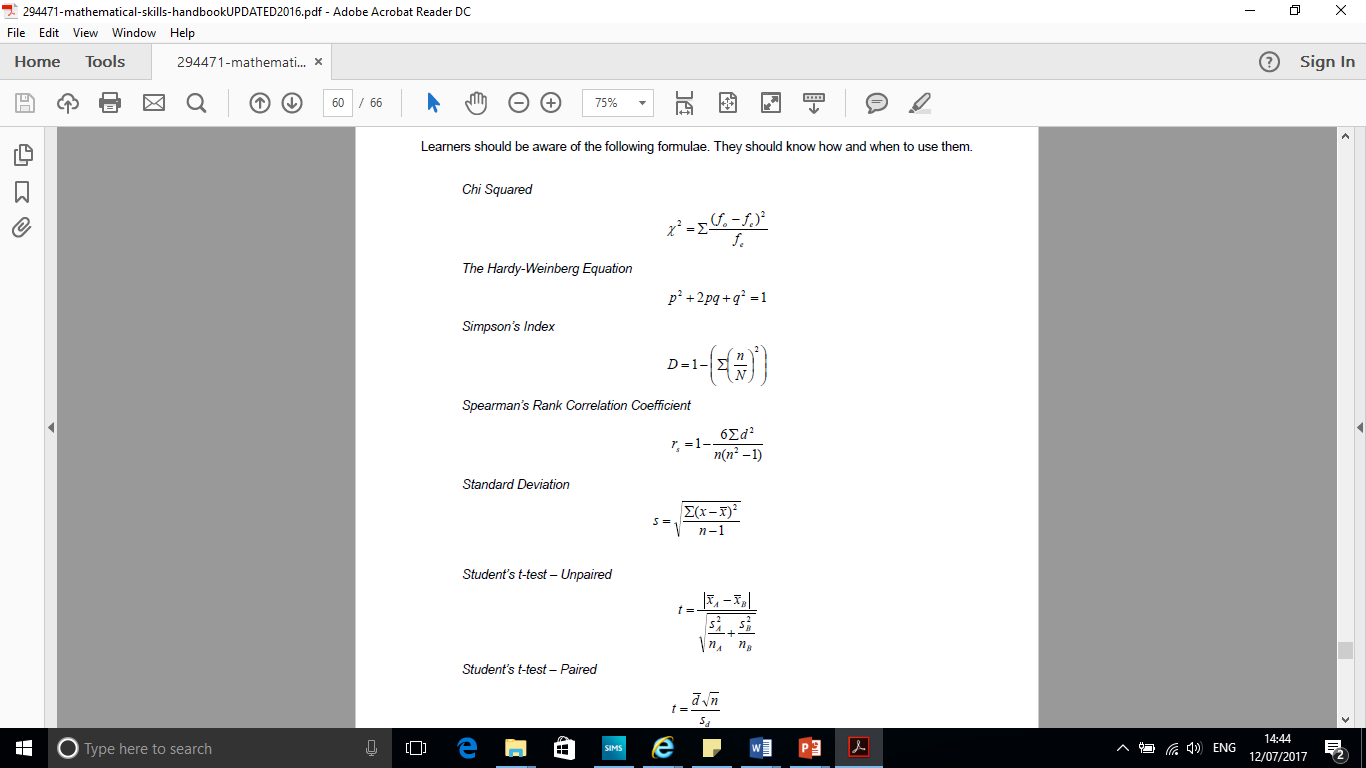 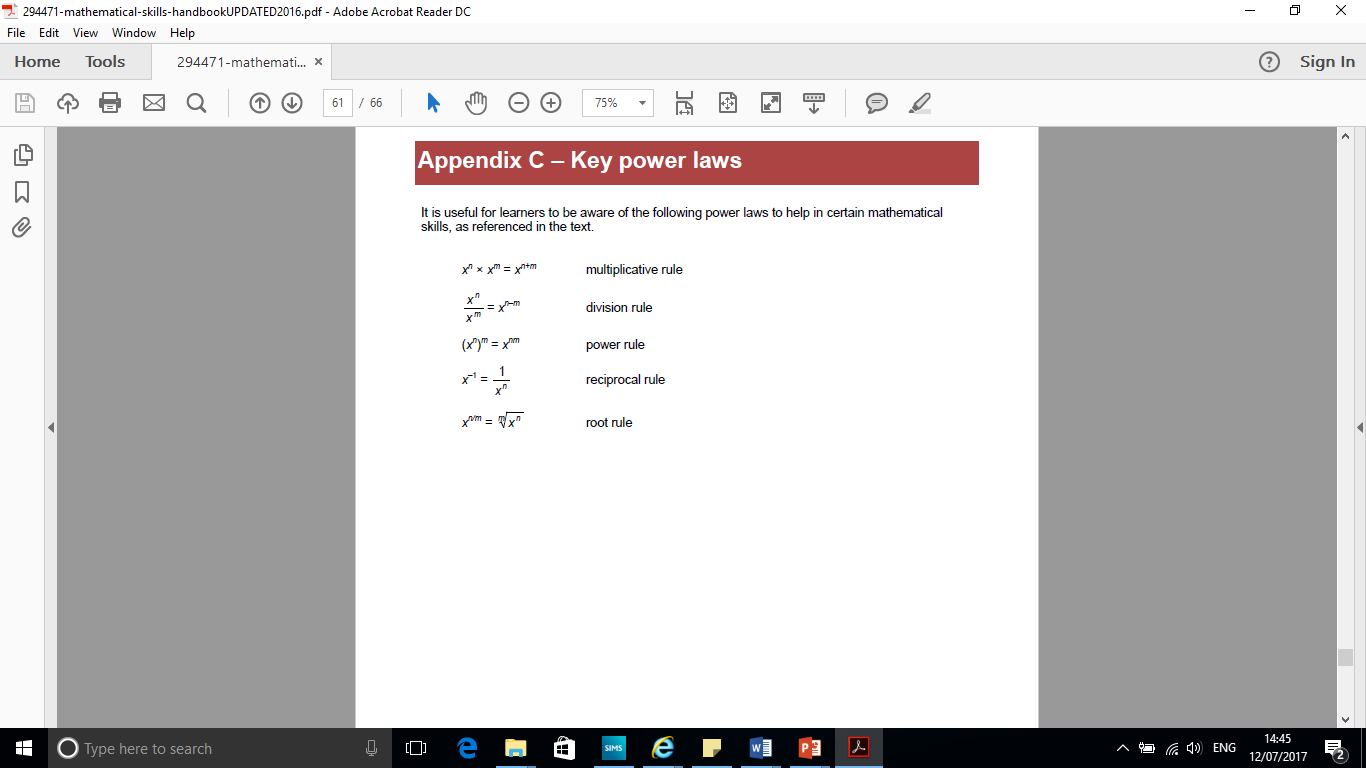 PAG Assessment TrackerExamination questions – Key definitionsWeb ResourcesOCR website for AS Biology:http://www.ocr.org.uk/qualifications/as-a-level-gce-biology-a-h020-h420-from-2015//Here you will find a copy of the specification, past paper materials and markschemes, including practical assessment examples.www.grobybio.weebly.comHere you will find resources to help you at home after class, homework, updates to the timetable, practical information etc.Other relevant websiteshttp://asbiology101.wordpress.com/http://www.mrsmillersblog.wordpress.comYou tube channel: Ms Coopers A-Level Biology You tube channel: Tom DareProblems and QuestionsIf you have any questions about the course, then please approach either the Lead Teacher for Biology or your class teacher. It is expected that you will attend all your lessons. If you are absent, please approach your class teacher to find out about the work you have missed and any relevant worksheets. If you know you are going to be absent, for a medical appointment or similar, please inform your class teacher IN ADVANCE so that they can provide you with details of the work you will be missing, allowing you to complete it before the next lesson. This will prevent you from falling behind.LevelModule titleSubject ContentAS/A2Module 1—Development of practical skills in BiologySkills of planning, implementing and evaluation. This covers the practical skills that students develop throughout the course. Assessed via written examinations, this module underpins the entire specification.AS/A2Module 2—Foundations in Biology Covers concepts required throughout the remaining modules. Includes Cell Structure, Biological molecules, nucleotides and nucleic acids, Enzymes, Biological membranes, Cell diversity and cellular organisation.AS/A2Module 3—Exchange and TransportExchange surfaces, Transport in animals, Transport in plants.AS/A2Module 4—Biodiversity, Evolution and DiseaseIncludes: Communicable diseases, disease prevention and the immune system. Biodiversity, classification and evolution.A2Module 5—Communication, Homeostasis and Energy.Homeostasis, neuronal and hormonal communication, plant and animal responses. Photosynthesis, Respiration, Excretion.A2Module 6—Genetics, Evolution and Ecosystems.Cellular control and inheritance, manipulating genomes, biotechnology, cloning and populations.Assessment TypeTitleDurationPercentage of total AS markWritten Exam PaperPaper 1—Breadth in Biology1 h 3050Written Exam PaperPaper 2—Depth  in Biology1h 3050Assessment TypeTitleDurationPercentage of total A2 markWritten Exam PaperPaper 1  - Biological Processesassesses content from modules 1, 2, 3 and 52h 15 minutes37Written Exam PaperPaper 2—Biological Diversityassesses content from modules 1,2,4 and 62h 15 minutes37Written Exam PaperPaper 3—Unified Biologyassesses content from all modules 1-61h 30 minutes26Teacher AssessedPractical Endorsement for BiologyNon-ExamPass/Fail. Reported  separatelyTeacher 1 - Teacher 2 - Module 2 – Foundations in biologyModule 2 – Foundations in biologyBlock 1A2. 1 Cell structure     2.5 Biological membranes  PAG 5.1    Colorimeter PAG 8.1 Transport in and out of cellsBlock 1C2.2 Biological Molecules PAG 6.1 ChromatographyPAG 9 .1 Qualitative testing Block 1B2.6 Cell division, diversity and organisation   PAG 1.1 Microscopy2.3 Nucleotides PAG 10.1 Data logger DNA  (to be done by teacher 2)Block 1D2.4 Enzymes PAG 4.1 Rate of enzyme controlled reactionModule 3 – Exchange & transportModule 4 – Biodiversity, evolution & diseaseBlock 1E3.1 /3.2 Exchange surfaces & Transport in animals   PAG 2.1 Heart dissectionBlock 1G4.2 Biodiversity  PAG 3.2 Sampling techniques4.3 Classification & Evolution Block 1F3..3 Transport in plants Block 1H4.1 Communicable diseases  Teacher 1 - Teacher 2 - Module 5 – Communication, homeostasis and energyModule 5 – Communication, homeostasis and energyBlock 2A5.1 Communication/Homeostasis  5.2 Excretion 5.4 Hormonal communication Block 2C5.3 Neuronal Communication 5..5 Animal responses PAG 11.1 Effects of exercise on pulse rateBlock 2B5.5 Plant responses 5.6 Photosynthesis PAG 12.3 Research skills – oxygen rateBlock 2D5.7 Respiration Module 6 – Genetics and ecosystemsModule 6 – Genetics and ecosystemsBlock 2E6.2 Patterns of Inheritance Block 2G6.1 Cellular Control 6.3 Manipulating genomes Block 2F6.5 Ecosystems 6.6 Populations and sustainabilityBlock 2H6.4 Cloning and Biotechnology PAG 7.1 Effects of antibiotics on microbial growthModule 2Foundations in BiologyBlock1A1B1C1DModule 2Foundations in BiologyMAT HomeworkModule 2Foundations in BiologyEnd of Block TestModule 3          Exchange and                                TransportBlock1E1FModule 3          Exchange and                                TransportMAT HomeworkModule 3          Exchange and                                TransportEnd of Block testModule 4      Biodiversity, disease,               classificationBlock1G1HModule 4      Biodiversity, disease,               classificationMAT HomeworkModule 4      Biodiversity, disease,               classificationEnd of Block testModule 5         Communication,             Homeostasis               and Energy Block2A2B.2C2DModule 5         Communication,             Homeostasis               and Energy MAT HomeworkModule 5         Communication,             Homeostasis               and Energy End of Block TestModule 6      Genetics, Evolution        and EcosystemsBlock 2E2F2G2HModule 6      Genetics, Evolution        and EcosystemsMAT HomeworkModule 6      Genetics, Evolution        and EcosystemsEnd of Block testMondayTuesdayWednesdayThursdayFriday28 Aug- 01 Sept1Bank HolidayTeacher DayTeacher Day04 Sep-08 Sep211 Sep-15 Sep318 Sep-22 Sep425 Sep-29 Sep502 Oct-06 Oct609 Oct-13 Oct716 Oct-20 OctMid Term Break23 Oct-27 Oct8Teacher Day 30 Oct-03 Nov906 Nov-10 Nov1013 Nov-17 Nov1120 Nov-24 Nov1227 Nov-01 Dec1304 Dec-08 Dec1411 Dec-15 Dec1518 Dec-22 Dec1625 Dec-29 DecChristmas & New Year Break01 Jan-05 Jan08 Jan-12 Jan1715 Jan-19 Jan1822 Jan-26 Jan1929 Jan-02 Feb2005 Feb-09 Feb2112 Feb-16 FebMid Term Break19 Feb-23 Feb2226 Feb-02 Mar2305 Mar-09 Mar2412 Mar-16 Mar2519 Mar-23 Mar2626 Mar-30 MarEaster Break02 Apr-06 Apr09 Apr-13 Apr2716 Apr-20 Apr2823 Apr-27 Apr2930 Apr-04 May3007 May-11 May31Bank Holiday – May Day14 May-18 May3221 May-25 May3328 May-01 JunMid Term Break04 Jun-08 May3411 Jun-15 Jun3518 Jun22 Jun3625 Jun-29 Jun3702 Jul-06 Jul3809 Jul-13 Jul39Year 1 Biology ChecklistNotesRevisedModule 2: Foundations in BiologyModule 2: Foundations in BiologyModule 2: Foundations in BiologyModule 2: Foundations in BiologyModule 2: Foundations in BiologyModule 2: Foundations in Biology2.1.1 Cell Structure Learners should be able to demonstrate and apply their knowledge and understanding of:2.1.1 Cell Structure Learners should be able to demonstrate and apply their knowledge and understanding of:2.1.1 Cell Structure Learners should be able to demonstrate and apply their knowledge and understanding of:2.1.1 Cell Structure Learners should be able to demonstrate and apply their knowledge and understanding of:2.1.1 Cell Structure Learners should be able to demonstrate and apply their knowledge and understanding of:2.1.1 Cell Structure Learners should be able to demonstrate and apply their knowledge and understanding of:(a) the use of microscopy to observe and investigate different types of cell and cell structure in a range of eukaryotic organisms.  To include an appreciation of the images produced by a range of microscopes: light microscope, transmission electron microscope, scanning electron microscope and laser scanning confocal microscope(b) the preparation and examination of microscope slides for use in light microscopy Including the use of an eyepiece graticule and stage micrometer PAG1(c) the use of staining in light microscopy.  To include the use of differential staining to identify different cellular components and cell types PAG1(d) the representation of cell structure as seen under the light microscope using drawings and annotated diagrams of whole cells or cells in sections of tissue PAG1(e) the use and manipulation of the magnification formula magnification = image size ÷ object size M0.1, M0.2, M0.3, M1.1, M1.8, M2.2, M2.3, M2.4(f) the difference between magnification and resolution. To include an appreciation of the differences in resolution and magnification that can be achieved by a light microscope, a transmission electron microscope and a scanning electron microscope M0.2, M0.3(g) the ultrastructure of eukaryotic cells and the functions of the different cellular components. To include the following cellular components and an outline of their functions: nucleus, nucleolus, nuclear envelope, rough and smooth endoplasmic reticulum (ER), Golgi apparatus, ribosomes, mitochondria, lysosomes, chloroplasts, plasma membrane, centrioles, cell wall, flagella and cilia. M0.2(h) photomicrographs of cellular components in a range of eukaryotic cells. To include interpretation of transmission and scanning electron microscope images.(i) the interrelationship between the organelles involved in the production and secretion of proteins. No detail of protein synthesis is required.(j) the importance of the cytoskeleton. To include providing mechanical strength to cells, aiding transport within cells and enabling cell movement.(k) the similarities and differences in the structure and ultrastructure of prokaryotic and eukaryotic cells. PAG12.1.2 Biological MoleculesLearners should be able to demonstrate and apply their knowledge and understanding of:2.1.2 Biological MoleculesLearners should be able to demonstrate and apply their knowledge and understanding of:2.1.2 Biological MoleculesLearners should be able to demonstrate and apply their knowledge and understanding of:2.1.2 Biological MoleculesLearners should be able to demonstrate and apply their knowledge and understanding of:2.1.2 Biological MoleculesLearners should be able to demonstrate and apply their knowledge and understanding of:2.1.2 Biological MoleculesLearners should be able to demonstrate and apply their knowledge and understanding of:(a) how hydrogen bonding occurs between water molecules, and relate this, and other properties of water, to the roles of water for living organisms. A range of roles that relate to the properties of water, including solvent, transport medium, coolant and as a habitat AND roles illustrated using examples of prokaryotes and eukaryotes. (b) the concept of monomers and polymers and the importance of condensation and hydrolysis reactions in a range of biological molecules(c) the chemical elements that make up biological molecules. To include: C, H and O for carbohydrates C, H and O for lipids C, H, O, N and S for proteins C, H, O, N and P for nucleic acids (d) the ring structure and properties of glucose as an example of a hexose monosaccharide and the structure of ribose as an example of a pentose monosaccharide. To include the structural difference between an α- and a β-glucose moleculeAND the difference between a hexose and a pentose monosaccharide.(e) the synthesis and breakdown of a disaccharide and polysaccharide by the formation and breakage of glycosidic bonds. To include the disaccharides sucrose, lactose and maltose.NR(g) how the structures and properties of glucose, starch, glycogen and cellulose m7olecules relate to their functions in living organisms(h) the structure of a triglyceride and a phospholipid as examples of macromolecules.  To include an outline of saturated and unsaturated fatty acids.(i) the synthesis and breakdown of triglycerides by the formation (esterification) and breakage of ester bonds between fatty acids and glycerol(j) how the properties of triglyceride, phospholipid and cholesterol molecules relate to their functions in living organisms. To include hydrophobic and hydrophilic regions and energy content AND illustrated using examples of prokaryotes and eukaryotes.(k) the general structure of an amino acid(l) the synthesis and breakdown of dipeptides and polypeptides, by the formation and breakage of peptide bonds(m) the levels of protein structure. To include primary, secondary, tertiary and quaternary structure AND hydrogen bonding, hydrophobic and hydrophilic interactions, disulfide bonds and ionic bonds.(n) the structure and function of globular proteins including a conjugated protein To include haemoglobin as an example of a conjugated protein (globular protein with a prosthetic group), a named enzyme and insulin. An opportunity to use computer modelling to investigate the levels of protein structure within the molecule. PAG10(o) the properties and functions of fibrous proteins To include collagen, keratin and elastin (no details of structure are required).(p) the key inorganic ions that are involved in biological processes including: cations: calcium ions (Ca2+), sodium ions (Na+), potassium ions (K+), hydrogen ions (H+), ammonium ions (NH4+); anions: nitrate (NO3 –), hydrogencarbonate (HCO3–), chloride (Cl –), phosphate (PO4 3–), hydroxide, (OH–).(q) how to carry out and interpret the results of the following chemical tests:• biuret test for proteins• Benedict’s test for reducing and non-reducing sugars• reagent test strips for reducing sugars• iodine test for starch• emulsion test for lipids PAG9(r) quantitative methods to determine the concentration of a chemical substance in a solution To include colorimetry and the use of biosensors (an outline only of the mechanism is required). PAG5(s) (i) the principles and uses of paper and thin layer chromatography to separate biological molecules / compounds To include calculation of retention (Rf) values.(ii) practical investigations to analyse biological solutions using paper or thin layer chromatography. For example the separation of proteins, carbohydrates, vitamins or nucleic acids. M0.1, M0.2, M1.1, M1.3, M2.2, M2.3, M2.4 PAG62.1.3 Nucleotides and Nucleic AcidsLearners should be able to demonstrate and apply their knowledge and understanding of:2.1.3 Nucleotides and Nucleic AcidsLearners should be able to demonstrate and apply their knowledge and understanding of:2.1.3 Nucleotides and Nucleic AcidsLearners should be able to demonstrate and apply their knowledge and understanding of:2.1.3 Nucleotides and Nucleic AcidsLearners should be able to demonstrate and apply their knowledge and understanding of:2.1.3 Nucleotides and Nucleic AcidsLearners should be able to demonstrate and apply their knowledge and understanding of:2.1.3 Nucleotides and Nucleic AcidsLearners should be able to demonstrate and apply their knowledge and understanding of:(a) the structure of a nucleotide as the monomer from which nucleic acids are madeTo include the differences between RNA and DNA nucleotides, the identification of the purines and pyrimidines and the type of pentose sugar. An opportunity to use computer modelling to investigate nucleic acid structure. PAG10(b) the synthesis and breakdown of polynucleotides by the formation and breakage of phosphodiester bonds(c) the structure of ADP and ATP as phosphorylated Nucleotides Comprising a pentose sugar (ribose), a nitrogenous base (adenine) and inorganic phosphates.(d) (i) the structure of DNA (deoxyribonucleic acid)(ii) practical investigations into the purification of DNA by precipitationTo include how hydrogen bonding between complementary base pairs (A to T, G to C) on two antiparallel DNA polynucleotides leads to the formation of a DNA molecule, and how the twisting of DNA produces its ‘double-helix’ shape. PAG9(e) semi-conservative DNA replication To include the roles of the enzymes helicase and DNA polymerase, the importance of replication in conserving genetic information with accuracy and the occurrence of random, spontaneous mutations.NR(f) the nature of the genetic code To include the triplet, non-overlapping, degenerate and universal nature of the code and how a gene determines the sequence of amino acids in a polypeptide (the primary structure of a protein).(g) transcription and translation of genes resulting in the synthesis of polypeptides.To include, the roles of RNA polymerase, messenger (m)RNA, transfer (t)RNA, ribosomal (r)RNA.2.1.4 EnzymesLearners should be able to demonstrate and apply their knowledge and understanding of:2.1.4 EnzymesLearners should be able to demonstrate and apply their knowledge and understanding of:2.1.4 EnzymesLearners should be able to demonstrate and apply their knowledge and understanding of:2.1.4 EnzymesLearners should be able to demonstrate and apply their knowledge and understanding of:2.1.4 EnzymesLearners should be able to demonstrate and apply their knowledge and understanding of:2.1.4 EnzymesLearners should be able to demonstrate and apply their knowledge and understanding of:(a) the role of enzymes in catalysing reactions that affect metabolism at a cellular and whole organism level To include the idea that enzymes affect both structure and function.(b) the role of enzymes in catalysing both intracellular and extracellular reactionsTo include catalase as an example of an enzyme that catalyses intracellular reactions and amylase and trypsin as examples of enzymes that catalyse extracellular reactions.(c) the mechanism of enzyme action To include the tertiary structure, specificity, active site, lock and key hypothesis, induced-fit hypothesis, enzyme-substrate complex, enzyme product complex, product formation and lowering of activation energy.(d) (i) the effects of pH, temperature, enzyme concentration and substrate concentration on enzyme activity To include reference to the temperature coefficient (Q10).(ii) practical investigations into the effects of pH, temperature, enzyme concentration and substrate concentration on enzyme activity M0.1, M0.2, M0.3, M1.1, M1.3, M1.11, M3.1, M3.2, M3.3, M3.5, M3.6  PAG4(e) the need for coenzymes, cofactors and prosthetic groups in some enzyme-controlled reactions To include Cl – as a cofactor for amylase, Zn2+ as a prosthetic group for carbonic anhydrase and vitamins as a source of coenzymes. PAG4(f) the effects of inhibitors on the rate of enzyme controlled reactions.To include competitive and non-competitive and reversible and non-reversible inhibitors with reference to the action of metabolic poisons and some medicinal drugs, and the role of product inhibition AND inactive precursors in metabolic pathways (covered at A level only). M0.1, M0.2, M0.3, M1.1, M1.3, M1.11, M3.1, M3.2, M3.3, M3.5, M3.6   PAG42.1.5 Biological membranesLearners should be able to demonstrate and apply their knowledge and understanding of:2.1.5 Biological membranesLearners should be able to demonstrate and apply their knowledge and understanding of:2.1.5 Biological membranesLearners should be able to demonstrate and apply their knowledge and understanding of:2.1.5 Biological membranesLearners should be able to demonstrate and apply their knowledge and understanding of:2.1.5 Biological membranesLearners should be able to demonstrate and apply their knowledge and understanding of:2.1.5 Biological membranesLearners should be able to demonstrate and apply their knowledge and understanding of:(a) the roles of membranes within cells and at the surface of cellsTo include the roles of membranes as,• partially permeable barriers between the cell and its environment, between organelles and the cytoplasm and within organelles•sites of chemical reactions•sites of cell communication (cell signalling).(b) the fluid mosaic model of membrane structure and the roles of its componentsTo include phospholipids, cholesterol, glycolipids, proteins and glycoproteins AND the role of membrane-bound receptors as sites where hormones and drugs can bind. M0.2(c) (i) factors affecting membrane structure and permeability(ii) practical investigations into factors affecting membrane structure and permeability To include the effects of temperature and solvents. M0.1, M0.2, M1.1, M1.2, M1.3, M1.6, M1.11, M3.1, M3.2, M3.3, M3.5, M3.6  PAG8(d) (i) the movement of molecules across membranes(ii) practical investigations into the factors affecting diffusion rates in model cellsTo include diffusion and facilitated diffusion as passive methods AND active transport, endocytosis and exocytosis as processes requiring adenosine triphosphate (ATP) as an immediate source of energy.M0.1, M0.2, M0.3, M1.1, M1.2, M1.3, M1.6, M1.11, M2.1, M3.1, M3.2, M3.3, M3.5, M3.6, M4.1 PAG8(e) (i) the movement of water across membranes by osmosis and the effects that solutions of different water potential can have on plant and animal cells(ii) practical investigations into the effects of solutions of different water potential on plant and animal cells.Osmosis to be explained in terms of a water potential gradient across a partially-permeable membrane. M0.1, M0.2, M0.3, M1.1, M1.2, M1.3, M1.6, M1.10, M1.11, M2.1, M3.1, M3.2, M4.1 PAG82.1.6 Cell division, cell diversity and cellular organisation2.1.6 Cell division, cell diversity and cellular organisation2.1.6 Cell division, cell diversity and cellular organisation2.1.6 Cell division, cell diversity and cellular organisation2.1.6 Cell division, cell diversity and cellular organisation2.1.6 Cell division, cell diversity and cellular organisation(b) how the cell cycle is regulated To include an outline of the use of checkpoints to control the cycle.(c) the main stages of mitosis To include the changes in the nuclear envelope, chromosomes, chromatids, centromere, centrioles, spindle fibres and cell membrane.NR(d) sections of plant tissue showing the cell cycle and stages of mitosisTo include the examination of stained sections and squashes of plant tissue and the production of labelled diagrams to show the stages observed. PAG1(e) the significance of mitosis in life cycles To include growth, tissue repair and asexual reproduction in plants, animals and fungi.(f) the significance of meiosis in life cycles To include the production of haploid cells and genetic variation by independent assortment and crossing over.(g) the main stages of meiosis To include interphase, prophase 1, metaphase 1, anaphase 1, telophase 1, prophase 2, metaphase 2, anaphase 2, telophase 2 (no details of the names of the stages within prophase 1 are required) and the term homologous chromosomes. PAG1(h) how cells of multicellular organisms are specialised for particular functionsTo include erythrocytes, neutrophils, squamous and ciliated epithelial cells, sperm cells, palisade cells, root hair cells and guard cells.(i) the organisation of cells into tissues, organs and organ systemsTo include squamous and ciliated epithelia, cartilage, muscle, xylem and phloem as examples of tissues.(j) the features and differentiation of stem cells To include stem cells as a renewing source of undifferentiated cells.(k) the production of erythrocytes and neutrophils derived from stem cells in bone marrow(l) the production of xylem vessels and phloem sieve tubes from meristems(m) the potential uses of stem cells in research and medicine.To include the repair of damaged tissues, the treatment of neurological conditions such as Alzheimer’s and Parkinson’s, and research into developmental biology.Module 3: Exchange and transportModule 3: Exchange and transportModule 3: Exchange and transportModule 3: Exchange and transportModule 3: Exchange and transportModule 3: Exchange and transport3.1.1 Exchange surfacesLearners should be able to demonstrate and apply their knowledge and understanding of:3.1.1 Exchange surfacesLearners should be able to demonstrate and apply their knowledge and understanding of:3.1.1 Exchange surfacesLearners should be able to demonstrate and apply their knowledge and understanding of:3.1.1 Exchange surfacesLearners should be able to demonstrate and apply their knowledge and understanding of:3.1.1 Exchange surfacesLearners should be able to demonstrate and apply their knowledge and understanding of:3.1.1 Exchange surfacesLearners should be able to demonstrate and apply their knowledge and understanding of:(a) the need for specialised exchange surfaces To include surface area to volume ratio (SA:V), metabolic activity, single-celled and multicellular organisms. M0.1, M0.3, M0.4, M1.1, M2.1, M4.1(b) the features of an efficient exchange surface To include,•increased surface area – root hair cells•thin layer – alveoli•good blood supply/ventilation to maintain gradient – gills/alveolus.(c) the structures and functions of the components of the mammalian gaseous exchange systemTo include the distribution and functions of cartilage, ciliated epithelium, goblet cells, smooth muscle and elastic fibres in the trachea, bronchi, bronchioles and alveoli. PAG1(d) the mechanism of ventilation in mammals To include the function of the rib cage, intercostal muscles (internal and external) and diaphragm.(e) the relationship between vital capacity, tidal volume, breathing rate and oxygen uptakeTo include analysis and interpretation of primary and secondary data e.g. from a data logger or spirometer. M0.1, M0.2, M0.4, M1.3    PAG10(f) the mechanisms of ventilation and gas exchange in bony fish and insectsTo include:•bony fish – changes in volume of the buccal cavity and the functions of the operculum, gill filaments and gill lamellae (gill plates); countercurrent flow•insects – spiracles, trachea, thoracic and abdominal movement to change body volume, exchange with tracheal fluid.(g) the dissection, examination and drawing of the gaseous exchange system of a bony fish and/or insect trachea   PAG2(h) the examination of microscope slides to show the histology of exchange surfaces. PAG1 NR3.1.2 Transport in animalsLearners should be able to demonstrate and apply their knowledge and understanding of:3.1.2 Transport in animalsLearners should be able to demonstrate and apply their knowledge and understanding of:3.1.2 Transport in animalsLearners should be able to demonstrate and apply their knowledge and understanding of:3.1.2 Transport in animalsLearners should be able to demonstrate and apply their knowledge and understanding of:3.1.2 Transport in animalsLearners should be able to demonstrate and apply their knowledge and understanding of:3.1.2 Transport in animalsLearners should be able to demonstrate and apply their knowledge and understanding of:(a) the need for transport systems in multicellular animalsTo include an appreciation of size, metabolic rate and surface area to volume ratio (SA:V). M0.1, M0.3, M0.4, M1.1, M2.1, M4.1(b) the different types of circulatory systems To include single, double, open and closed circulatory systems in insects, fish and mammals.(c) the structure and functions of arteries, arterioles, capillaries, venules and veinsTo include the distribution of different tissues within the vessel walls. PAG2(d) the formation of tissue fluid from plasma To include reference to hydrostatic pressure, oncotic pressure and an explanation of the differences in the composition of blood, tissue fluid and lymph.(e) (i) the external and internal structure of the mammalian heart     PAG2(ii) the dissection, examination and drawing of the external and internal structure of the mammalian heart(f) the cardiac cycle To include the role of the valves and the pressure changes occurring in the heart and associated vessels.(g) how heart action is initiated and coordinated To include the roles of the sino-atrial node (SAN), atrio-ventricular node (AVN), purkyne tissue and the myogenic nature of cardiac muscle (no detail of hormonal and nervous control is required at AS level).(h) the use and interpretation of electrocardiogram (ECG) tracesTo include normal and abnormal heart activity e.g. tachycardia, bradycardia, fibrillation and ectopic heartbeat.  M0.1, M1.1, M1.3, M2.4(i) the role of haemoglobin in transporting oxygen and carbon dioxideTo include the reversible binding of oxygen molecules, carbonic anhydrase, haemoglobinic acid, HCO3– and the chloride shift.(j) the oxygen dissociation curve for fetal and adult human haemoglobin.To include the significance of the different affinities for oxygen AND the changes to the dissociation curve at different carbon dioxide concentrations (the Bohr effect).  M3.13.1.3 Transport in plantsLearners should be able to demonstrate and apply their knowledge and understanding of:3.1.3 Transport in plantsLearners should be able to demonstrate and apply their knowledge and understanding of:3.1.3 Transport in plantsLearners should be able to demonstrate and apply their knowledge and understanding of:3.1.3 Transport in plantsLearners should be able to demonstrate and apply their knowledge and understanding of:3.1.3 Transport in plantsLearners should be able to demonstrate and apply their knowledge and understanding of:3.1.3 Transport in plantsLearners should be able to demonstrate and apply their knowledge and understanding of:(a) the need for transport systems in multicellular plantsTo include an appreciation of size, metabolic rate and surface area to volume ratio (SA:V). M0.1, M0.3, M0.4, M1.1, M2.1, M4.1(b) (i) the structure and function of the vascular system in the roots, stems and leaves of herbaceous dicotyledonous plants(ii) the examination and drawing of stained sections of plant tissue to show thedistribution of xylem and phloem PAG1(iii) the dissection of stems, both longitudinally and transversely, and their examination to demonstrate the position and structure of xylem vesselsTo include xylem vessels, sieve tube elements and companion cells. PAG2(c) (i) the process of transpiration and the environmental factors that affecttranspiration rate(ii) practical investigations to estimate transpiration ratesTo include an appreciation that transpiration is a consequence of gaseous exchange.To include the use of a potometer. M0.1, M0.2, M1.1, M1.2, M1.3, M1.6, M1.11, M3.1, M3.2, M3.3, M3.5, M3.6, M4.1        PAG5, PAG11(d) the transport of water into the plant, through the plant and to the air surrounding the leavesTo include details of the pathways taken by water AND the mechanisms of movement, in terms of water potential, adhesion, cohesion and the transpiration stream.(e) adaptations of plants to the availability of water in their environmentTo include xerophytes (cacti and marram grass) and hydrophytes (water lilies).(f) the mechanism of translocation. To include translocation as an energy-requiring process transporting assimilates, especially sucrose, in the phloem between sources (e.g. leaves) and sinks (e.g. roots, meristem) AND details of active loading at the source and removal at the sink.NRModule 4: Biodiversity, evolution and diseaseModule 4: Biodiversity, evolution and diseaseModule 4: Biodiversity, evolution and diseaseModule 4: Biodiversity, evolution and diseaseModule 4: Biodiversity, evolution and diseaseModule 4: Biodiversity, evolution and disease4.1 Communicable diseases, disease prevention and the immune system4.1.1 Communicable diseases, disease prevention and the immune system:4.1 Communicable diseases, disease prevention and the immune system4.1.1 Communicable diseases, disease prevention and the immune system:4.1 Communicable diseases, disease prevention and the immune system4.1.1 Communicable diseases, disease prevention and the immune system:4.1 Communicable diseases, disease prevention and the immune system4.1.1 Communicable diseases, disease prevention and the immune system:4.1 Communicable diseases, disease prevention and the immune system4.1.1 Communicable diseases, disease prevention and the immune system:4.1 Communicable diseases, disease prevention and the immune system4.1.1 Communicable diseases, disease prevention and the immune system:(a) the different types of pathogen that can cause communicable diseases in plants and animalsTo include,•bacteria – tuberculosis (TB), bacterial meningitis, ring rot (potatoes, tomatoes)•virus – HIV/AIDS (human), influenza (animals), Tobacco Mosaic Virus (plants)•protoctista – malaria, potato/tomato late blight•fungi – black sigatoka (bananas), ring worm (cattle), athlete’s foot (humans).(b) the means of transmission of animal and plant communicable pathogensTo include direct and indirect transmission, reference to vectors, spores and living conditions – e.g. climate, social factors (no detail of the symptoms of specific diseases is required).  M0.1, M0.2, M0.3, M1.1, M1.2, M1.3, M1.5, M1.7, M3.1, M3.2(c) plant defences against pathogens To include production of chemicals AND plant responses that limit the spread of the pathogen (e.g. callose deposition).(d) the primary non-specific defences against pathogens in animals Non-specific defences to include skin, blood clotting, wound repair, inflammation, expulsive reflexes and mucous membranes (no detail of skin structure is required).(e) (i) the structure and mode of action of phagocytes(ii) examination and drawing of cells observed in blood smearsTo include neutrophils and antigen-presenting cells AND the roles of cytokines, opsonins, phagosomes and lysosomes. PAG1(f) the structure, different roles and modes of action of B and T lymphocytes in the specific immune responseTo include the significance of cell signalling (reference to interleukins), clonal selection and clonal expansion, plasma cells, T helper cells, T killer cells and T regulator cells.(g) the primary and secondary immune responses To include T memory cells and B memory cells. M1.3(h) the structure and general functions of antibodies To include the general structure of an antibody molecule.(i) an outline of the action of opsonins, agglutinins and anti-toxins(j) the differences between active and passive immunity, and between natural and artificial immunityTo include examples of each type of immunity.(k) autoimmune diseases To include an appreciation of the term autoimmune disease and a named example e.g. arthritis, lupus.(l) the principles of vaccination and the role of vaccination programmes in the prevention of epidemicsTo include routine vaccinations AND reasons for changes to vaccines and vaccination programmes (including global issues). M0.1, M0.2, M0.3, M1.1, M1.2, M1.3, M1.5, M1.7, M3.1, M3.2(m) possible sources of medicines To include examples of microorganisms and plants (and so the need to maintain biodiversity) AND the potential for personalised medicines and synthetic biology.(n) the benefits and risks of using antibiotics to manage bacterial infection.To include the wide use of antibiotics following the discovery of penicillin in the mid-20th century AND the increase in bacterial resistance to antibiotics (examples to include Clostridium difficile and MRSA) and its implications.4.2 Biodiversity4.2.1 Biodiversity4.2 Biodiversity4.2.1 Biodiversity4.2 Biodiversity4.2.1 Biodiversity4.2 Biodiversity4.2.1 Biodiversity4.2 Biodiversity4.2.1 Biodiversity4.2 Biodiversity4.2.1 Biodiversity(a) how biodiversity may be considered at different levelsTo include habitat biodiversity (e.g. sand dunes, woodland, meadows, streams), species biodiversity (species richness and species evenness) and genetic biodiversity (e.g. different breeds within a species).(b) (i) how sampling is used in measuring the biodiversity of a habitat and the importance of sampling(ii) practical investigations collecting random and non-random samples in the fieldTo include how sampling can be carried out i.e. random sampling and non-random sampling (e.g. opportunistic, stratified and systematic) and the importance of sampling the range of organisms in a habitat. M0.2, M1.3, M1.5, M1.4, M1.6, M1.7, M1.9, M1.10, M3.2 PAG3NR(c) how to measure species richness and species evenness in a habitat M1.1, M1.5, M2.3, M2.4(d) the use and interpretation of Simpson’s Index of Diversity (D) to calculate the biodiversity of a habitatTo include the formula: D = 1 – (Σ(n/N)2) AND the interpretation of both high and low values of Simpson’s Index of Diversity (D).  M1.1, M1.5, M2.3, M2.4(e) how genetic biodiversity may be assessed, including calculationsTo include calculations of genetic diversity within isolated populations, for example the percentage of gene variants (alleles) in a genome. proportion of polymorphic gene loci = number of polymorphic gene loci/total number of lociSuitable populations include zoos (captive breeding), rare breeds and pedigree animals.  M1.1, M1.5, M2.3, M2.4(f) the factors affecting biodiversity To include human population growth, agriculture (monoculture) and climate change. M1.3, M1.7, M3.1(g) the ecological, economic and aesthetic reasons for maintaining biodiversity Ecological, including protecting keystone species (interdependence of organisms) and maintaining genetic resource•economic, including reducing soil depletion (continuous monoculture)•aesthetic, including protecting•landscapes.(h) in situ and ex situ methods of maintaining biodiversity•In situ conservation including marine conservation zones and wildlife reserves•ex situ conservation including seed banks, botanic gardens and zoos.(i) international and local conservation agreements made to protect species and habitats. Historic and/or current agreements, including the Convention on International Trade in Endangered Species (CITES), the Rio Convention on Biological Diversity (CBD) and the Countryside Stewardship Scheme (CSS).4.2.2 Classification and evolutionLearners should be able to demonstrate and apply their knowledge and understanding of:4.2.2 Classification and evolutionLearners should be able to demonstrate and apply their knowledge and understanding of:4.2.2 Classification and evolutionLearners should be able to demonstrate and apply their knowledge and understanding of:4.2.2 Classification and evolutionLearners should be able to demonstrate and apply their knowledge and understanding of:4.2.2 Classification and evolutionLearners should be able to demonstrate and apply their knowledge and understanding of:4.2.2 Classification and evolutionLearners should be able to demonstrate and apply their knowledge and understanding of:(a) the biological classification of species To include the taxonomic hierarchy of kingdom, phylum, class, order, family, genus and species AND domain.(b) the binomial system of naming species and the advantage of such a system(c) (i) the features used to classify organisms into the five kingdoms: Prokaryotae, Protoctista, Fungi, Plantae, Animalia(ii) the evidence that has led to new classification systems, such as the three domains of life, which clarifies relationshipsTo include the use of similarities in observable features in original classification.To include the more recent use of similarities in biological molecules and other genetic evidence AND details of the three domains and a comparison of the kingdom and domain classification systems.(d) the relationship between classification and Phylogeny (covered in outline only at AS level)(e) the evidence for the theory of evolution by natural selectionTo include the contribution of Darwin and Wallace in formulating the theory of evolution by natural selection AND fossil, DNA (only genomic DNA at AS level) and molecular evidence.(f) the different types of variation To include intraspecific and interspecific variation AND the differences between continuous and discontinuous variation, using examples of a range of characteristics found in plants, animals and microorganisms AND both genetic and environmental causes of variation. An opportunity to use standard deviation to measure the spread of a set of data and/or Student’s t-test to compare means of data values of two populations and/or the Spearman’s rank correlation coefficient to consider the relationship of the data. M1.2, M1.3, M1.6, M1.7, M1.10(g) the different types of adaptations of organisms to their environment Anatomical, physiological and behavioural adaptations AND why organisms from different taxonomic groups may show similar anatomical features, including the marsupial mole and placental mole.(h) the mechanism by which natural selection can affect the characteristics of a population over time: To include an appreciation that genetic variation, selection pressure and reproductive success (or failure) results in an increased proportion of the population possessing the advantageous characteristic(s). M0.3(i) how evolution in some species has implications for human populations.To include the evolution of pesticide resistance in insects and drug resistance in microorganisms.Year 2 Biology ChecklistNotesRevisedModule 5: Communication, homeostasis and energyModule 5: Communication, homeostasis and energyModule 5: Communication, homeostasis and energyModule 5: Communication, homeostasis and energyModule 5: Communication, homeostasis and energyModule 5: Communication, homeostasis and energy5.1.1 Communication and homeostasisLearners should be able to demonstrate and apply their knowledge and understanding of:5.1.1 Communication and homeostasisLearners should be able to demonstrate and apply their knowledge and understanding of:5.1.1 Communication and homeostasisLearners should be able to demonstrate and apply their knowledge and understanding of:5.1.1 Communication and homeostasisLearners should be able to demonstrate and apply their knowledge and understanding of:5.1.1 Communication and homeostasisLearners should be able to demonstrate and apply their knowledge and understanding of:5.1.1 Communication and homeostasisLearners should be able to demonstrate and apply their knowledge and understanding of:(a) the need for communication systems in multicellular organisms.  To include the need for animals and plants to respond to changes in the internal and external environment and to coordinate the activities of different organs.(b) the communication between cells by cell signalling To include signalling between adjacent cells and signalling between distant cells.(c) the principles of homeostasis. To include the differences between receptors and effectors, and the differences between negative feedback and positive feedback. HSW8 (d) the physiological and behavioural responses involved in temperature control in ectotherms and endotherms. To include, endotherms – peripheral temperature receptors, the role of the hypothalamus and effectors in skin and muscles; behavioural responses. ectotherms – behavioural responses. An opportunity to monitor physiological functions in ectotherms and/or endotherms. HSW2 PAG115.1.2 Excretion as an example of homeostatic control5.1.2 Excretion as an example of homeostatic control5.1.2 Excretion as an example of homeostatic control5.1.2 Excretion as an example of homeostatic control5.1.2 Excretion as an example of homeostatic control5.1.2 Excretion as an example of homeostatic control(a) the term excretion and its importance in maintaining metabolism and homeostasis. To include reference to the importance of removing metabolic wastes, including carbon dioxide and nitrogenous waste, from the body.(b) (i) the structure and functions of the mammalian liver. To include the gross structure and histology of the liver AND the roles of the liver in storage of glycogen, detoxification and the formation of urea (the ornithine cycle covered in outline only).(b) (ii) the examination and drawing of stained sections to show the histology of liver tissue. HSW4 PAG1(c) (i) the structure, mechanisms of action and functions of the mammalian kidney(c) (ii) the dissection, examination and drawing of the external and internal structure of the kidney(c) (iii) the examination and drawing of stained sections to show the histology of nephrons. To include the gross structure and histology of the kidney including the detailed structure of a nephron and its associated blood vessels AND the processes of ultrafiltration, selectivereabsorption and the production of urine. M0.1, M0.3, M1.1, M1.3, M2.1, M3.1 PAG1, PAG2HSW4, HSW6, HSW8(d) the control of the water potential of the blood To include the role of osmoreceptors in the hypothalamus, the posterior pituitary gland, ADH and its effect on the walls of the collecting ducts. HSW8.(e) the effects of kidney failure and its potential treatments. To include the problems that arise from kidney failure including the effect on glomerular filtration rate (GFR) and electrolyte balanceAND the use of renal dialysis and transplants for the treatment of kidney failure.HSW7, HSW9, HSW12(f) how excretory products can be used in medical diagnosis. To include the use of urine samples in diagnostic tests, with reference to the use of monoclonal antibodies in pregnancy testing and testing for anabolic steroids and drugs.PAG9, HSW7, HSW9, HSW11, HSW125.1.3 Neuronal communicationLearners should be able to demonstrate and apply their knowledge and understanding of:5.1.3 Neuronal communicationLearners should be able to demonstrate and apply their knowledge and understanding of:5.1.3 Neuronal communicationLearners should be able to demonstrate and apply their knowledge and understanding of:5.1.3 Neuronal communicationLearners should be able to demonstrate and apply their knowledge and understanding of:5.1.3 Neuronal communicationLearners should be able to demonstrate and apply their knowledge and understanding of:5.1.3 Neuronal communicationLearners should be able to demonstrate and apply their knowledge and understanding of:(a) the roles of mammalian sensory receptors in converting different types of stimuli into nerve impulses. To include an outline of the roles of sensory receptors (e.g. Pacinian corpuscle) in responding to specific types of stimuli and their roles as transducers.(b) the structure and functions of sensory, relay and motor neurones. To include differences between the structure and function of myelinated and non-myelinated neurones.(c) the generation and transmission of nerve impulses in mammalsTo include how the resting potential is established and maintained and how an action potential isgenerated (including reference to positive feedback) and transmitted in a myelinated neurone ANDthe significance of the frequency of impulse transmission. M1.3, M3.1NR(d) the structure and roles of synapses in neurotransmission. To include the structure of a cholinergic synapse AND the action of neurotransmitters at the synapse and the importance of synapses in summation and control.5.1.4 Hormonal communication5.1.4 Hormonal communication5.1.4 Hormonal communication5.1.4 Hormonal communication5.1.4 Hormonal communication5.1.4 Hormonal communication(a) endocrine communication by hormones. To include secretion of hormones into the blood,transport by the blood, and detection by target cells or tissues.(b) the structure and functions of the adrenal glands. To include the adrenal glands as an example of endocrine glands, to include the hormones secreted by the cortex and medulla and their functions.(c) (i) the histology of the pancreas(c)(ii) the examination and drawing of stained sections of the pancreas to show thehistology of the endocrine tissues. To include the endocrine tissues.PAG1 HSW4.(d) how blood glucose concentration is regulated. To include the action of insulin and glucagon as an example of negative feedback, and the role of the liver AND the control of insulin secretion, with reference to potassium channels and calcium channels in the beta cells of the pancreas.HSW12(e) the differences between Type 1 and Type 2 diabetes mellitus. To include the causes of Type 1 and Type 2 diabetes and the treatments used for each. HSW12(f) the potential treatments for diabetes mellitus.. To include the use of insulin produced by genetically modified bacteria and the potential use of stem cells to treat diabetes mellitus.HSW125.1.5 Plant and animal responses5.1.5 Plant and animal responses5.1.5 Plant and animal responses5.1.5 Plant and animal responses5.1.5 Plant and animal responses5.1.5 Plant and animal responses(a) (i) the types of plant responses(a) (ii) practical investigations into phototropism and geotropism. To include the response to abiotic stress and herbivory e.g. chemical defences (such as tannins,alkaloids and pheromones), folding in response totouch (Mimosa pudica)AND the range of tropisms in plants.M1.3, M1.6 PAG11 HSW4(b) the roles of plant hormones To include the role of hormones in leaf loss in deciduous plants, seed germination and stomatal closure.(c) the experimental evidence for the role of auxins in the control of apical dominance. HSW5(d) the experimental evidence for the role of gibberellin in the control of stem elongation and seed germination HSW5(e) practical investigations into the effect of plant hormones on growthTo include an opportunity for serial dilution, an opportunity to use standard deviation to measure the spread of a set of data.M0.2, M1.1, M1.2, M1.3, M1.4, M1.6, M1.9, M1.10,M3.1, M3.2 PAG11 HSW4.(f) the commercial use of plant hormones. To include the use of hormones to control ripening,the use of rooting powders and hormonal weedkillers.HSW12(g) the organisation of the mammalian nervous system. To include the structural organisation of the nervous system into the central and peripheral systems ANDthe functional organisation into the somatic and autonomic nervous systems.(h) the structure of the human brain and the functions of its partsTo include the gross structure of the human brain AND the functions of the cerebrum, cerebellum, medulla oblongata, hypothalamus and pituitary gland.(i) reflex actions.  To include knee jerk reflex and blinking reflex, with reference to the survival value of reflex actions.M0.1, M0.2, M1.1, M1.2, M1.3, M1.6  PAG11  HSW4(j) the coordination of responses by the nervous and endocrine systems. To include the ‘fight or flight’ response to environmental stimuli in mammals AND the action of hormones in cell signalling (studied in outline only) with reference to adrenaline (first messenger), activation of adenylyl cyclase, and cyclic AMP (second messenger).(k) the effects of hormones and nervous mechanisms on heart rate. An opportunity to monitor physiological functions, for example with pulse rate measurements before,during and after exercise or sensors to record electrical activity in the heart.An opportunity to use standard deviation to measure the spread of a set of data and/or Student’s t-test to compare means of data values of two sets of data. M0.1, M0.2, M0.3, M1.1, M1.2, M1.3, M1.6, M1.10,M3.1  PAG10, PAG11 HSW4NR(l) (i) the structure of mammalian muscle and the mechanism of muscular contraction(l) (ii) the examination of stained sections or photomicrographs of skeletal muscle.To include the structural and functional differences between skeletal, involuntary and cardiac muscleAND the action of neuromuscular junctions AND the sliding filament model of muscular contractionand the role of ATP, and how the supply of ATP is maintained in muscles by creatine phosphate.An opportunity to monitor muscle contraction and fatigue using sensors to record electrical activity.PAG1, PAG10, PAG11 HSW45.2.1 PhotosynthesisLearners should be able to demonstrate and apply their knowledge and understanding of:5.2.1 PhotosynthesisLearners should be able to demonstrate and apply their knowledge and understanding of:5.2.1 PhotosynthesisLearners should be able to demonstrate and apply their knowledge and understanding of:5.2.1 PhotosynthesisLearners should be able to demonstrate and apply their knowledge and understanding of:5.2.1 PhotosynthesisLearners should be able to demonstrate and apply their knowledge and understanding of:5.2.1 PhotosynthesisLearners should be able to demonstrate and apply their knowledge and understanding of:(a) the interrelationship between the process of photosynthesis and respirationTo include the relationship between the raw materials and products of the two processes. M0.1, M0.3, M0.4, M3.4(b) the structure of a chloroplast and the sites of the two main stages of photosynthesis. The components of a chloroplast including outer membrane, lamellae, grana, thylakoid, stroma and DNA.(c) (i) the importance of photosynthetic pigments in photosynthesis(c) (ii) practical investigations using thin layer chromatography (TLC) to separatephotosynthetic pigments. To include reference to light harvesting systems andphotosystems. M0.1, M0.2, M1.1, M1.3, M2.2, M2.3, M2.4  PAG6  HSW4(d) the light-dependent stage of photosynthesis. To include how energy from light is harvested and used to drive the production of chemicals which can be used as a source of energy for other metabolic processes (ATP and reduced NADP) with reference to electron carriers and cyclic and non-cyclic photophosphorylation AND the role of water. HSW8(e) the fixation of carbon dioxide and the light independent stage of photosynthesis To include how the products of the light-dependent stage are used in the light-independent stage(Calvin cycle) to produce triose phosphate (TP) with reference to ribulose bisphosphate (RuBP), ribulosebisphosphate carboxylase (RuBisCO) and glycerate 3-phosphate (GP) – no other biochemical detail isrequired.HSW8(f) the uses of triose phosphate (TP) To include the use of TP as a starting material for thesynthesis of carbohydrates, lipids and amino acids AND the recycling of TP to regenerate the supply of RuBP.(g) (i) factors affecting photosynthesis(g) (ii) practical investigations into factors affecting the rate of photosynthesis. To include limiting factors in photosynthesis with reference to carbon dioxide concentration, light intensity and temperature, and the implications of water stress (stomatal closure) AND the effect on the rate of photosynthesis, and on levels of GP, RuBP and TP, of changing carbon dioxide concentration, light intensity and temperature. An opportunity to use sensors, data loggers and software to process data. M0.1, M0.2, M0.3, M1.1, M1.3, M1.11, M3.1, M3.2, M3.4, M3.5, M3.6, M4.1PAG4, PAG10, PAG11 HSW3, HSW4, HSW5, HSW125.2.2 Respiration5.2.2 Respiration5.2.2 Respiration5.2.2 Respiration5.2.2 Respiration5.2.2 Respiration(a) the need for cellular respiration. To include examples of why plants, animals andmicroorganisms need to respire (suitable examples could include active transport and an outline ofnamed metabolic reactions).(b) the structure of the mitochondrion. The components of a mitochondrion including innerand outer mitochondrial membranes, cristae, matrix and mitochondrial DNA.(c) the process and site of glycolysis. To include the phosphorylation of glucose to hexosebisphosphate, the splitting of hexose bisphosphate into two triose phosphate molecules and furtheroxidation to pyruvate AND the production of a small yield of ATP and reduced NAD.  HSW8(d) the link reaction and its site in the cell To include the formation of Acetyl CoA by thedecarboxylation of pyruvate and the reduction of NAD to NADH.(e) the process and site of the Krebs cycle. To include the formation of citrate from the acetylgroup of acetyl CoA and oxaloacetate and the reconversion of citrate to oxaloacetate (names ofintermediate compounds are not required) AND the importance of decarboxylation, dehydrogenation, the reduction of NAD and FAD, and substrate level phosphorylation. HSW8(f) the importance of coenzymes in cellular respiration.With reference to NAD, FAD and coenzyme A.(g) the process and site of oxidative phosphorylation. To include the roles of electron carriers, oxygen and the mitochondrial cristae.NR(h) the chemiosmotic theory. To include the electron transport chain, proton gradients and ATP synthase in oxidative phosphorylation and photophosphorylation.(i) (i) the process of anaerobic respiration in eukaryotes.(i) (ii) practical investigations into respiration rates in yeast, under aerobic and anaerobic conditions. To include anaerobic respiration in mammals and yeast and the benefits of being able to respire anaerobically AND why anaerobic respiration produces a much loweryield of ATP than aerobic respiration. An opportunity to use sensors, data loggers and software to process data. M0.1, M0.2, M1.1, M1.3, M2.4, M3.1, M3.2 PAG4, PAG10, PAG11 HSW3, HSW4(j) the difference in relative energy values of carbohydrates, lipids and proteins as respiratory substrates.(k) the use and interpretation of the respiratory quotient (RQ). To include calculating the respiratory quotient (RQ) using the formula:RQ =CO2 produced/O2 consumed.M0.1, M0.2, M1.1, M1.3, M2.3(l) practical investigations into the effect of factors such as temperature, substrate concentration and different respiratory substrates on the rate of respiration. For example the use of respirometers. An opportunity to use sensors, data loggers and software to process data. An opportunity to use standard deviation to measure the spread of a set of data and/or Student’s t-test to compare means of data values of two sets of data. M0.1, M0.2, M1.1, M1.2, M1.3, M1.6, M1.10, M2.4, M3.2, M3.3, M3.5, M3.6 PAG4, PAG10, PAG11 HSW3, HSW4Module 6: Genetics, evolution and ecosystemsModule 6: Genetics, evolution and ecosystemsModule 6: Genetics, evolution and ecosystemsModule 6: Genetics, evolution and ecosystemsModule 6: Genetics, evolution and ecosystemsModule 6: Genetics, evolution and ecosystems6.1.1 Cellular control Learners should be able to demonstrate and apply their knowledge and understanding of:6.1.1 Cellular control Learners should be able to demonstrate and apply their knowledge and understanding of:6.1.1 Cellular control Learners should be able to demonstrate and apply their knowledge and understanding of:6.1.1 Cellular control Learners should be able to demonstrate and apply their knowledge and understanding of:6.1.1 Cellular control Learners should be able to demonstrate and apply their knowledge and understanding of:6.1.1 Cellular control Learners should be able to demonstrate and apply their knowledge and understanding of:(a) types of gene mutations and their possible effects on protein production and function To include control at the,(i) transcriptional level: lac operon, and transcription factors in eukaryotes. (ii) post-transcriptional level: the editing of primary mRNA and the removal of introns toproduce mature mRNA. (iii) post-translational level: the activation of proteins by cyclic AMP.HSW2.(b) the regulatory mechanisms that control gene expression at the transcriptional level, posttranscriptional level and post-translational levelTo include phospholipids, cholesterol, glycolipids, proteins and glycoproteins AND the role of membrane-bound receptors as sites where hormones and drugs can bind. M0.2(c) the genetic control of the development of body plans in different organisms(ii) practical investigations into factors affecting membrane structure and permeability Homeobox gene sequences in plants, animals and fungi are similar and highly conserved AND the role of Hox genes in controlling body plan development.HSW7(d) the importance of mitosis and apoptosis as mechanisms controlling the development of body form.To include an appreciation that the genes which regulate the cell cycle and apoptosis are able to respond to internal and external cell stimuli e.g. stress.6.1.2 Patterns of inheritance Learners should be able to demonstrate and apply their knowledge and understanding of:6.1.2 Patterns of inheritance Learners should be able to demonstrate and apply their knowledge and understanding of:6.1.2 Patterns of inheritance Learners should be able to demonstrate and apply their knowledge and understanding of:6.1.2 Patterns of inheritance Learners should be able to demonstrate and apply their knowledge and understanding of:6.1.2 Patterns of inheritance Learners should be able to demonstrate and apply their knowledge and understanding of:6.1.2 Patterns of inheritance Learners should be able to demonstrate and apply their knowledge and understanding of:(a) (i) the contribution of both environmental and genetic factors to phenotypic variation To include examples of both genetic and environmental contributions – environmentalexamples could include diet in animals and etiolation or chlorosis in plants.(a) ii) how sexual reproduction can lead to genetic variation within a species. Meiosis and the random fusion of gametes at fertilisation.(b) (i) genetic diagrams to show patterns of inheritance To include monogenic inheritance, dihybrid inheritance, multiple alleles, sex linkage and codominance(b) (ii) the use of phenotypic ratios to identify linkage (autosomal and sex linkage) and epistasis. To include explanations of linkage and epistasis. M0.3, M1.4 HSW2, HSW8(c) using the chi-squared (χ2) test to determine the significance of the difference between observed and expected results The formula for the chi-squared (χ2) test will be provided. M0.3, M1.4, M1.9, M2.1(d the genetic basis of continuous and discontinuous variation To include reference to the number of genes that influence each type of variation.(e) the factors that can affect the evolution of a species To include stabilising selection and directional selection, genetic drift, genetic bottleneck and founder effect(f) the use of the Hardy–Weinberg principle to calculate allele frequencies in populations. The equations for the Hardy–Weinberg principle will be provided. M0.2, M2.1, M2.2, M2.3NR(g) the role of isolating mechanisms in the evolution of new speciesTo include geographical mechanisms (allopatric speciation) and reproductive mechanisms (sympatricspeciation).(h) (i) the principles of artificial selection and its uses To include examples of selective breeding in plants and animals AND an appreciation of the importance of maintaining a resource of genetic material for use in selective breeding including wild types.(h) (ii) the ethical considerations surrounding the use of artificial selection. To include a consideration of the more extreme examples of the use of artificial selection to ‘improve’ domestic species e.g. dog breeds. HSW2, HSW8, HSW10, HSW126.1.3 Manipulating genomes 6.1.3 Manipulating genomes 6.1.3 Manipulating genomes 6.1.3 Manipulating genomes 6.1.3 Manipulating genomes 6.1.3 Manipulating genomes (a) the principles of DNA sequencing and the development of new DNA sequencing techniques. To include the rapid advancements of the techniques used in sequencing, which haveincreased the speed of sequencing and allowed whole genome sequencing e.g. high-throughputsequencing.HSW7(b) (i) how gene sequencing has allowed for genome-wide comparisons betweenindividuals and between species. With reference to bioinformatics and computationalbiology and how these fields are contributing to biological research into genotype–phenotyperelationships, epidemiology and searching for evolutionary relationships.(ii) how gene sequencing has allowed for the sequences of amino acids in polypeptides to be predicted. PAG10 HSW7, HSW9(iii) how gene sequencing has allowed for the development of synthetic biology(c) the principles of DNA profiling and its uses. To include forensics and analysis of disease risk.HSW9(d) the principles of the polymerase chain reaction (PCR) and its application in DNA analysis(e) the principles and uses of electrophoresis for separating nucleic acid fragments or proteins. Opportunity for practical use of electrophoresis. PAG6 HSW4(f) (i) the principles of genetic engineering. To include the isolation of genes from one organism and the placing of these genes into another organism using suitable vectors.(f) (ii) the techniques used in genetic engineering. To include the use of restriction enzymes, plasmids and DNA ligase to form recombinant DNA with the desired gene and electroporation. HSW2(g) the ethical issues (both positive and negative) relating to the genetic manipulation of animals (including humans), plants and microorganisms. To include insect resistance in genetically modified soya, genetically modified pathogens for research and ‘pharming’ i.e. genetically modified animals to produce pharmaceuticals AND issues relating to patenting and technology transfer e.g. making genetically modified seed available to poor farmers.HSW10(f) the principles of, and potential for, gene therapy in medicine.To include the differences between somatic cell gene therapy and germ line cell gene therapy.HSW9, HSW126.2.1 Cloning and biotechnologyLearners should be able to demonstrate and apply their knowledge and understanding of:6.2.1 Cloning and biotechnologyLearners should be able to demonstrate and apply their knowledge and understanding of:6.2.1 Cloning and biotechnologyLearners should be able to demonstrate and apply their knowledge and understanding of:6.2.1 Cloning and biotechnologyLearners should be able to demonstrate and apply their knowledge and understanding of:6.2.1 Cloning and biotechnologyLearners should be able to demonstrate and apply their knowledge and understanding of:6.2.1 Cloning and biotechnologyLearners should be able to demonstrate and apply their knowledge and understanding of:(a) (i) natural clones in plants and the production of natural clones for use in horticulture. To include examples of natural cloning and the methods used to produce clones (various forms of vegetative propagation).(a) (ii) how to take plant cuttings as an example of a simple cloning technique. Dissection of a selection of plant material to produce cuttings.PAG2 HSW4(b) (i) the production of artificial clones of plants by micropropagation and tissue culture To include an evaluation of the uses of plant cloning in horticulture and agriculture.(b) (ii) the arguments for and against artificial cloning in plants. HSW9, HSW12(c) natural clones in animal species To include examples of natural clones (twins formed by embryo splitting).(d) (i) how artificial clones in animals can be produced by artificial embryo twinning or by enucleation and somatic cell nuclear transfer (SCNT) To include an evaluation of the uses of animal cloning (examples including in agriculture and medicine, and issues of longevity of cloned animals)(d) (ii) the arguments for and against artificial cloning in animals.HSW9, HSW10, HSW12NR(e) the use of microorganisms in biotechnological To include reasons why microorganisms are used e.g. economic considerations, short life cycle, growth requirements AND processes including brewing, baking, cheese making, yoghurt production, penicillin production, insulin production and bioremediation.(f) the advantages and disadvantages of using microorganisms to make food for human consumption. To include bacterial and fungal sources. HSW9, HSW12(g) (i) how to culture microorganisms effectively, using aseptic techniquesAn opportunity for serial dilutions and culturing on agar plates.(g) (ii) the importance of manipulating the growing conditions in batch and continuous fermentation in order to maximise the yield of product required. PAG7HSW4(h) (i) the standard growth curve of a microorganism in a closed culture(h) (ii) practical investigations into the factors affecting the growth of microorganisms.  An opportunity for serial dilutions and the use of broth. M0.1, M0.3, M0.5, M1.1, M1.3, M2.5, M3.1, M3.2, M3.4, M3.5, M3.6  PAG7  HSW4(i) the uses of immobilised enzymes in biotechnology and the different methods ofimmobilisation. To include methods of enzyme immobilisation AND an evaluation of the use of immobilised enzymes in biotechnology examples could include: (i) glucose isomerase for the conversion of glucose to fructose, (ii) penicillin acylase for the formation of semisyntheticpenicillins (to which some penicillin resistant organisms are not resistant), (iii) lactase for the hydrolysis of lactose to glucose and galactose, (iv) aminoacylase for production of pure samples of L-amino acids(v) glucoamylase for the conversion of dextrins to glucose.  M0.2, M0.3, M1.2, M1.3, M1.4, M1.6, M1.10, M3.2, M4.1 PAG4 HSW46.3.1 Ecosystems:6.3.1 Ecosystems:6.3.1 Ecosystems:6.3.1 Ecosystems:6.3.1 Ecosystems:6.3.1 Ecosystems:(a) ecosystems, which range in size, are dynamic and are influenced by both biotic and abiotic factors. To include reference to a variety of ecosystems of different sizes (e.g. a rock pool, a playing field, a large tree) and named examples of biotic and abiotic factors.(b) biomass transfers through ecosystems. To include how biomass transfers between trophiclevels can be measured AND the efficiency of biomass transfers between trophic levels AND how human activities can manipulate the transfer of biomass through ecosystems.M0.1, M0.2, M0.3, M0.4, M1.1, M1.3, M1.6  HSW12(c) recycling within ecosystems. To include the role of decomposers and the roles of microorganisms in recycling nitrogen within ecosystems (including Nitrosomonas, Nitrobacter, Azotobacter and Rhizobium) AND the importance of the carbon cycle to include the role of organisms (decomposition, respiration and photosynthesis) and physical and chemical effects in the cycling of carbon within ecosystems. HSW2, HSW12(d) the process of primary succession in the development of an ecosystemTo include succession from pioneer species to a climax community AND deflected succession. HSW12(e) (i) how the distribution and abundance of organisms in an ecosystem can be measured. M1.3, M1.4, M1.5, M1.7, M1.9, M1.10, M3.1, M3.2 PAG3 HSW4(e) (ii) the use of sampling and recording methods to determine the distribution andabundance of organisms in a variety of ecosystems.6.3.2 Populations and sustainability6.3.2 Populations and sustainability6.3.2 Populations and sustainability6.3.2 Populations and sustainability6.3.2 Populations and sustainability6.3.2 Populations and sustainability(a) the factors that determine size of a population. To include the significance of limiting factors in determining the carrying capacity of a given environment and the impact of these factors on final population size. M0.1, M0.2, M0.3, M0.4, M0.5, M1.3, M2.5, M3.1, M3.2 HSW1, HSW2(b) interactions between populations.  To include predator–prey relationships consideringthe effects on both predator and prey populations AND interspecific and intraspecific competition.(c) the reasons for, and differences between, conservation and preservationTo include the economic, social and ethical reasons for conservation of biological resources.HSW7, HSW9, HSW10, HSW12(d) how the management of an ecosystem can provide resources in a sustainable way. Examples to include timber production and fishing. HSW12(e) the management of environmental resources and the effects of human activities.To include how ecosystems can be managed to balance the conflict between conservation/preservation and human needs e.g. the Masai Mara region in Kenya and the Terai region of Nepal, peat bogs ANDthe effects of human activities on the animal and plant populations and how these are controlled in environmentally sensitive ecosystems e.g. the Galapagos Islands, Antarctica, Snowdonia NationalPark, the Lake District. HSW7, HSW12A Level Biology Mathematical Skills ChecklistA Level Biology Mathematical Skills ChecklistA Level Biology Mathematical Skills ChecklistA Level Biology Mathematical Skills ChecklistA Level Biology Mathematical Skills ChecklistA Level Biology Mathematical Skills ChecklistA Level Biology Mathematical Skills ChecklistA Level Biology Mathematical Skills ChecklistA Level Biology Mathematical Skills ChecklistA Level Biology Mathematical Skills ChecklistA Level Biology Mathematical Skills ChecklistM0 – Arithmetic and numerical computationM0 – Arithmetic and numerical computationM0 – Arithmetic and numerical computationM0 – Arithmetic and numerical computationSkill CodeSkillYou may be tested on your ability to:Skill appears in the following parts of the specification:NRM0.1Recognise and make useof appropriate units incalculations- convert between units e.g. mm3 to cm3 as part of volumetric calculations- work out the unit for a rate e.g. breathing rate2.1.1(e), 2.1.2(s), 2.1.4(d),2.1.4(f), 2.1.5(c), 2.1.5(d),2.1.5(e), 3.1.1(a), 3.1.1(e), 3.1.2(a), 3.1.2(h), 3.1.3(a), 3.1.3(c), 4.1.1(b), 4.1.1(l), 5.1.2(c), 5.1.5(i), 5.1.5(k), 5.2.1(a), 5.2.1(c), 5.2.1(g), 5.2.2(i), 5.2.2(k), 5.2.2(l), 6.2.1(h), 6.3.1(b), 6.3.2(a)M0.2Recognise and useexpressions in decimal and standard form- use an appropriate numberof decimal places in calculations, e.g. for a mean- carry out calculations using numbers in standard and ordinary form, e.g. use ofmagnification- understand standard form when applied to areas such as size of organelles- convert between numbers in standard and ordinary form understand that significant figures need retaining when making conversions between standard and ordinary form, e.g. 0.0050 mol dm–3 is equivalent to 5.0 × 10–3 mol dm–3.2.1.1(e), 2.1.1(f), 2.1.1(g), 2.1.2(s), 2.1.4(d), 2.1.4(f),2.1.5(b), 2.1.5(c), 2.1.5(d),2.1.5(e), 3.1.1(e), 3.1.3(c),4.1.1(b), 4.1.1(l), 4.2.1(b),5.1.5(e), 5.1.5(i), 5.1.5(k),5.2.1(c), 5.2.1(g), 5.2.2(i),5.2.2(k), 5.2.2(l), 6.1.2(f),6.2.1(i), 6.3.1(b), 6.3.2(a)M0.3Use ratios, fractions andpercentages-calculate percentage yields-calculate surface area to volume ratio-use scales for measuring represent phenotypic ratios (monohybrid and dihybridcrosses).2.1.1(e), 2.1.1(f), 2.1.4(d),2.1.4(f), 2.1.5(d), 2.1.5(e),3.1.1(a), 3.1.2(a), 3.1.3(a),4.1.1(b), 4.1.1(l), 4.2.2(h),5.1.2(c), 5.1.5(k), 5.2.1(a),5.2.1(g), 6.1.2(b), 6.1.2(c),6.2.1(h), 6.2.1(i), 6.3.1(b),6.3.2(a)M0.4Estimate results-estimate results to sense check that the calculated values are appropriate.3.1.1(a), 3.1.1(e), 3.1.2(a),3.1.3(a), 5.2.1(a), 6.3.1(b),6.3.2(a)M0.5(full A Level only)Use calculators to find and use power, exponential andlogarithmic functions-estimate the number of bacteria grown over a certain length of time.6.2.1(h), 6.3.2(a)M1 - Handling DataM1 - Handling DataM1 - Handling DataM1 - Handling DataM1.1Use an appropriate numberof significant figures-report calculations to an appropriate number of significant figures given raw data quoted to varying numbers of significant figures-understand that calculated results can only be reported to the limits of the least accurate measurement.2.1.1(e), 2.1.2(s), 2.1.4(d),2.1.4(f), 2.1.5(c), 2.1.5(d),2.1.5(e), 3.1.1(a), 3.1.2(a),3.1.2(h), 3.1.3(a), 3.1.3(c),4.1.1(b), 4.1.1(l), 4.2.1(c),4.2.1(d), 4.2.1(e), 5.1.2(c),5.1.5(e), 5.1.5(i), 5.1.5(k),5.2.1(c), 5.2.1(g), 5.2.2(i),5.2.2(k), 5.2.2(l), 6.2.1(h),6.3.1(b)M1.2Find arithmetic means-find the mean of a range of data, e.g. the mean number of stomata in the leaves of a plant.2.1.5(c), 2.1.5(d), 2.1.5(e),3.1.3(c), 4.1.1(b), 4.1.1(l),4.2.2(f), 5.1.5(e), 5.1.5(i),5.1.5(k), 5.2.2(l), 6.2.1(i)NRM1.3Construct and interpretfrequency tables anddiagrams, bar charts andhistograms-represent a range of data in a table with clear headings, units and consistent decimalplaces-interpret data from a variety of tables, e.g. data relating to organ function-plot a range of data in an appropriate format, e.g. enzyme activity over time represented on a graph-interpret data for a variety of graphs, e.g. explain electrocardiogram traces.2.1.2(s), 2.1.4(d), 2.1.4(f),2.1.5(c), 2.1.5(d), 2.1.5(e),3.1.1(e), 3.1.2(h), 3.1.3(c),4.1.1(b), 4.1.1(g), 4.1.1(l),4.2.1(b), 4.2.1(f), 4.2.2(f),5.1.2(c), 5.1.3(c), 5.1.5(a),5.1.5(e), 5.1.5(i), 5.1.5(k),5.2.1(c), 5.2.1(g), 5.2.2(i),5.2.2(k), 5.2.2(l), 6.2.1(h),6.2.1(i), 6.3.1(b), 6.3.1(e),6.3.2(a)M1.4Understand simple probability-use the terms probability and chance appropriately-understand the probability associated with genetic inheritance.4.2.1(b), 5.1.5(e), 6.1.2(b),6.1.2(c), 6.2.1(i), 6.3.1(e)M1.5Understand the principlesof sampling as applied toscientific data-analyse random data collected by an appropriate means, e.g. use Simpson’s index of diversity to calculate the biodiversity of a habitat.4.1.1(b), 4.1.1(l), 4.2.1(b),4.2.1(c), 4.2.1(d), 4.2.1(e),6.3.1(e)M1.6Understand the termsmean, median and mode-calculate or compare the mean, median and mode of a set of data, e.g. height/mass/ size of a group of organisms.2.1.5(c), 2.1.5(d), 2.1.5(e),3.1.3(c), 4.2.1(b), 4.2.2(f),5.1.5(a), 5.1.5(e), 5.1.5(i),5.1.5(k), 5.2.2(l), 6.2.1(i), 6.3.1(b)M1.7Use a scatter diagramto identify a correlationbetween two variables-interpret a scattergram, e.g. the effect of lifestyle factors on health.4.1.1(b), 4.1.1(l), 4.2.1(b),4.2.1(f), 4.2.2(f), 6.3.1(e)M1.8Make order of magnitudecalculations-use and manipulate the magnification formula magnification = size of image/size of real object2.1.1(e)M1.9Select and use a statisticaltest-the chi squared test (χ2) to test the significance of the difference between observed and expected results-the Student’s t-test-the Spearman’s rank correlation coefficient.4.2.1(b), 5.1.5(e), 6.1.2(c),6.3.1(e)M1.10Understand measuresof dispersion, includingstandard deviation andrange-calculate the standard deviation-understand why standard deviation might be a more useful measure of dispersion for a given set of data e.g. where there is an outlying result.2.1.5(e), 4.2.1(b), 4.2.2(f),5.1.5(e), 5.1.5(k), 5.2.2(l),6.2.1(i), 6.3.1(e)M1.11Identify uncertainties inmeasurements and usesimple techniques todetermine uncertainty when data are combined-calculate percentage error where there are uncertainties in measurement.2.1.4(d), 2.1.4(f), 2.1.5(c),2.1.5(d), 2.1.5(e), 3.1.3(c),5.2.1(g)M2 – AlgebraM2 – AlgebraM2 – AlgebraM2 – AlgebraNNRRM2.1Understand and use thesymbols: =,1, <, «, », >, ~, α2.1.5(d), 2.1.5(e), 3.1.1(a),3.1.2(a), 3.1.3(a), 5.1.2(c),6.1.2(c)M2.2Change the subject of an equation-use and manipulate equations, e.g. magnification.2.1.1(e), 2.1.2(s), 5.2.1(c),6.1.2(f)M2.3Substitute numerical values algebraic equations using appropriate units forphysical quantities-use a given equation e.g. Simpson’s-index of diversity2.1.1(e), 2.1.2(s), 4.2.1(c),4.2.1(d), 4.2.1(e), 5.2.1(c),5.2.2(k), 6.1.2(f)M2.4Solve algebraic equations-solve equations in a biological context, e.g. cardiac output = stroke volume × heart rate2.1.1(e), 2.1.2(s), 3.1.2(h),4.2.1(c), 4.2.1(d), 4.2.1(e),5.2.1(c), 5.2.2(i), 5.2.2(l)M2.5 (full A Level only)Use logarithms in relation to quantities that range over several orders of magnitude-use a logarithmic scale in the context of microbiology, e.g. growth rate of a microorganism such as yeast.6.2.1(h), 6.3.2(a)M3 - GraphsM3 - GraphsM3 - GraphsM3 - GraphsM3.1Translate informationbetween graphical,numerical and algebraicforms-understand that data may be presented in a number of formats and be able to use these data, e.g. dissociation curves.2.1.4(d), 2.1.4(f), 2.1.5(c),2.1.5(d), 2.1.5(e), 3.1.2(j),3.1.3(c), 4.1.1(b), 4.1.1(l),4.2.1(f), 5.1.2(c), 5.1.3(c),5.1.5(e), 5.1.5(k), 5.2.1(g),5.2.2(i), 6.2.1(h), 6.3.1(e),6.3.2(a)M3.2Plot two variables fromexperimental or other data-select an appropriate format for presenting data, bar charts, histograms, graphs and scattergrams.2.1.4(d), 2.1.4(f), 2.1.5(c),2.1.5(d), 2.1.5(e), 3.1.3(c),4.1.1(b), 4.1.1(l), 4.2.1(b),5.1.5(e), 5.2.1(g), 5.2.2(i),5.2.2(l), 6.2.1(h), 6.2.1(i),6.3.1(e), 6.3.2(a)M3.3Understand thaty = mx + c represents alinear relationship-predict/sketch the shape of a graph with a linear relationship, e.g. the effect of substrate concentration on the rate of an enzyme controlled reaction with excess enzyme.2.1.4(d), 2.1.4(f), 2.1.5(c),2.1.5(d), 3.1.3(c), 5.2.2(l)M3.4(full A Level only)Determine the intercept of a graph-read off an intercept point from a graph, e.g. compensation point in plants.5.2.1(a), 5.2.1(g), 6.2.1(h)M3.5Calculate rate of changefrom a graph showing a linear relationship-calculate a rate from a graph, e.g. rate of transpiration.2.1.4(d), 2.1.4(f), 2.1.5(c),2.1.5(d), 3.1.3(c), 5.2.1(g),5.2.2(l), 6.2.1(h)M3.6Draw and use the slope of a tangent to a curve as a measure of rate of change-use this method to measure the gradient of a point on a curve, e.g. amount of product formed plotted against time when the concentration of enzyme is fixed.2.1.4(d), 2.1.4(f), 2.1.5(c),2.1.5(d), 3.1.3(c), 5.2.1(g),5.2.2(l), 6.2.1(h)M4 – Geometry and TrigonometryM4 – Geometry and TrigonometryM4 – Geometry and TrigonometryM4 – Geometry and TrigonometryM4.1Calculate thecircumferences, surfaceareas and volumes ofregular shapes-calculate the circumference and area of a circle-calculate the surface area and volume of rectangular prisms, of cylindrical prisms and of spheres-e.g. calculate the surface area or volume of a cell.2.1.5(d), 2.1.5(e), 3.1.1(a),3.1.2(a), 3.1.3(a), 3.1.3(c),5.2.1(g), 6.2.1(i)PAG No.PAGPracticalSpecEvidenceDate completeChecked1.1MicroscopyMitosis – garlic roots2.1.6 d Foundations in Biology  - Cell division, diversity and organisationDrawings, calcs2.1DissectionHeart and blood vessels3.1.2 c,eExchange & transport in animalsDrawings, measurements of 4 chambers3.2Sampling techniquesMeasurement of distribution & abundance of plants4.2 Biodiversity, Evolution and disease - Biodiversity Data table (at least 8 quadrats), labelled diagramsKite diagram or suitable graph4.1Rate of enzyme controlled reactionsEffect of substrate concentration on the rate of hydrogen peroxide breakdown by catalase2.4.5Foundations in Biology - EnzymesData table, graph calcs5.1Colorimeter or potometerMembranes (beetroot)2.1.5 cFoundations in Biology - membranesResults, graph6.1Chromatography or electrophoresisIdentifying amino acids in a protein2.2.11 Foundations in Biology – biological molecules2.1.2s    5.1.3chromatogramRF value calcs7.1Microbiological techniquesEffects of antibiotics on bacteria growth6.2.1 Cloning and biotechnology - micro organism cultures Drawing agar plate (inc clear zones) Measurements of clear zones Antibiotic discs resultsCalcs 8.1Transport in and out of cellsOsmosis in potato cells2.1.5 c-d, 2.1.5eFoundations in Biology -                membranesSerial dilution evidence, calcs, table graph9.1-3Qualitative testingQualitative testing of proteins, lipids and glucose2.2.5 Foundations in Biology – Biological moleculesResults, photos, method10.1Investigation using a data logger or computer modellingInvestigating DNA structure using RasMol6.2.1 Genetics, evolution and ecosystems – Manipulating genomesDetailed image of DNA structure using RasMolKey features identified11.1Investigation into the measurement of animal responsesEffect of exercise on pulse rate5.1.5 k  Communication, homeostasis and energy – Plant and animal responsesSet of data for 15 or more studentsData collected and use of stats test12.3Research skillsOxygen rate and pond weed5.2.1 PhotosynthesisResearch– raw data write up of experiment sources cited etc